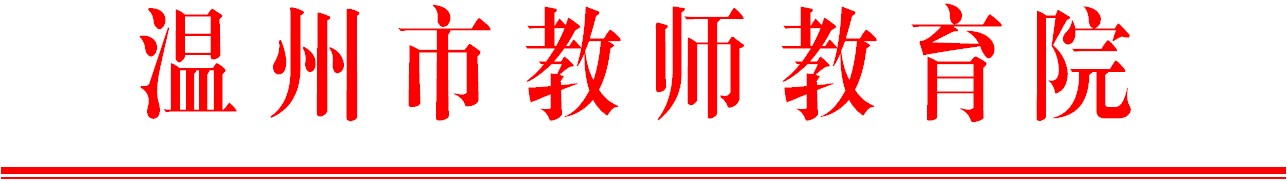                                      温师函〔2018〕62号关于举行市高中历史“未来教师”研修项目第2次集训的通知各有关学校：为促进市中小学青年教师的专业成长，根据温州市教育局《关于下达2018年温州市教师教育院教师培训项目的通知》（温教办师函〔2018〕9号）和“未来教师”项目方案，经研究，决定举行温州市高中历史“未来教师”研修班第2次集训活动。具体通知如下：一、培训对象市高中历史“未来教师”研修班成员（名单见附件）。二、培训主题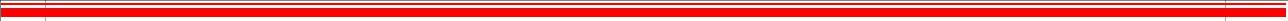 “基于学科核心素养”的教学设计和师德楷模学习会三、培训安排本次培训时间：2018年5月18日 （周五），学员请在9:00前报到。培训地点：温州市第二十二中学(温州市鹿城区滨江街道瓯江路)。联系人：林岚，联系电话：13705883133，88135691。四、培训经费本次培训费（含食宿）由市教育局统一拨付，交通费学员回所在单位报销。请各单位通知相关教师，按时参加培训。     附件：市高中历史“未来教师”研修班学员名单温州市教师教育院  抄送：各县（市、区）教育局。附件：市高中历史“未来教师”研修班学员名单孟  磊	   浙江省温州中学郭振豪	   浙江省温州中学陈瑶瑶	   瓯海区第二高级中学林德军	   温州市第八高级中学徐彬彬	   温州市第二十二中学马志宇	   温州市第二十二中学刘扬帆	   温州市第五十八中学朱倩倩	   龙湾区永强中学毛滨汝	   温州市第十五中学林  蔚	   温州第二高级中学叶莹莹	   瓯海区三溪中学孙嘉禾	   瓯海中学杨露露	   温州市洞头区第一中学袁诗蓓	   瑞安市第六中学吴正义	   瑞安市第八中学吕志芳	   瑞安市第八中学林珊珊	   瑞安市塘下中学王琼瑜	   瑞安市第五中学林  琦	   浙江省瑞安中学郑婉娴	   乐清市白象中学朱  铭	   乐清市柳市中学吴雪敏	   永嘉县碧莲中学郑小丽	   文成县第二高级中学潘雷哈	   浙江省文成中学陈兴龙	   平阳三中温正灿	   平阳县鳌江中学李  瑶	   平阳县第二中学黄敏洁	   平阳中学